ОБ ОТВЕТСТВЕННОСТИ ЗА КРАЖУ С БАНКОВСКОГО СЧЕТАПунктом «г» части 3 статьи 158 УК РФ предусмотрена уголовная ответственность за кражу, совершенную с банковского счета, а равно в отношении электронных денежных средств.За указанное деяние предусмотрено максимальное наказание в виде лишения свободы на срок до 6 лет со штрафом в размере до 80 тысяч рублей или в размере заработной платы или иного дохода осужденного за период до 6 месяцев либо без такового и с ограничением свободы на срок до полутора лет либо без такового.Зачастую кражей с банковского счета признаются совершение бесконтактных покупок по найденной банковской карте, а также снятие денежных средств с банкоматов по чужим картам.В соответствии со ст. 15 УК РФ данное преступление отнесено к категории тяжких преступлений независимо от суммы похищенного.ПРОКУРАТУРАРОССИЙСКОЙ ФЕДЕРАЦИИПРОКУРАТУРАКЕМЕРОВСКОЙ ОБЛАСТИ - КУЗБАССАПРОКУРАТУРА ГОРОДАЛЕНИНСКА - КУЗНЕЦКОГОпр. Кирова,37,г. Ленинск-Кузнецкий, Кемеровская обл., Россия, 652500ПРОКУРАТУРАРОССИЙСКОЙ ФЕДЕРАЦИИПРОКУРАТУРАКЕМЕРОВСКОЙ ОБЛАСТИ - КУЗБАССАПРОКУРАТУРА ГОРОДАЛЕНИНСКА - КУЗНЕЦКОГОпр. Кирова,37,г. Ленинск-Кузнецкий, Кемеровская обл., Россия, 652500ПРОКУРАТУРАРОССИЙСКОЙ ФЕДЕРАЦИИПРОКУРАТУРАКЕМЕРОВСКОЙ ОБЛАСТИ - КУЗБАССАПРОКУРАТУРА ГОРОДАЛЕНИНСКА - КУЗНЕЦКОГОпр. Кирова,37,г. Ленинск-Кузнецкий, Кемеровская обл., Россия, 652500Для публикации на официальном сайте администрации Полысаевского городского округа    15.06.2023№22-1-2023Для публикации на официальном сайте администрации Полысаевского городского округа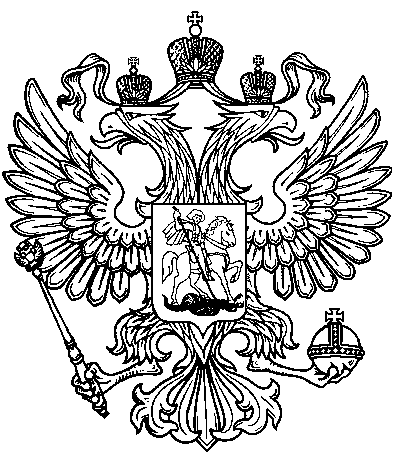 